Quantum dots for drug delivery in cancer researchAnita Antil1, Sandeep Singh2*, Rajwinder Kaur1, Satish Sardana2, Inderjeet Verma31Chitkara College of Pharmacy, Chitkara University, Punjab, India2Amity Institute of Pharmacy, Amity University, Gurugram, Haryana, India3MM College of Pharmacy, Maharishi Markandeshwar Deemed-to-be-University, Ambala, Haryana, IndiaAbstractThe fields of biological science, developing formulations, medical imaging, the field of nanotechnology, and oncology nanotechnology in medicine have all made significant improvements to the field of cancer nanomedicines. One of the main causes of death worldwide in the modern era is cancer, which represents a severe danger to the health of the public. Cancer encroachment cancer progression and all three are not known to occur via any known pathways. To discover the fundamental biological mechanisms of the illness, continuous surveillance is crucial as well as developing a unique way for detecting cancer. Even though several techniques have been created to reduce mortality, and chronic pain, and improve quality of life, there is still a gap in the efficacy of these cancer medications. These medications for cancer are currently lacking in several areas. Quantum dots (QDs) are among the constituents of the toolset for nanotechnology in medicine that have the highest likelihood. These nanocrystal fluorophores can be used for a range of medical applications, including photodynamic treatment, targeted drug delivery, and nano clinical imaging. Quantum dot (QD)-based nanotechnology is useful in developing a therapeutic imaging technology for studying the pathology of cancer because of the optical and chemical benefits of QDs. Quantum dots (QDs) made of nanocrystals of silicon have shown possibilities for in-situ and cellular imaging of molecules due to their exceptional photophysical characteristics. These intriguing findings have also been shown using QD-based probes. According to research, QD-based technologies may be helpful in the battle against cancer.  Specifically focuses on the implementation of QD-based technology in the tumor setting research and cancer cell monitoring in situ and the laboratory, as well as the remaining obstacles and potential applications in the future. The importance of QDs for cancer metastasis research will increase as QD synthesis and modification technology develops.Keywords: cancer, nanotechnology, quantum dots, nanocarrierIntroductionCancer is the world's most serious health issue, the leading cause of mortality, and a worldwide health burden in every country. By 2018, it is expected to be 9.6 million fatalities due to cancer and 18.1 million newly identified cases of cancer [1, 2]. Several research efforts have been conducted on the alteration of cell binding as a mechanism for tumor migration and advancement in recent years [3, 4]. Rate-limiting strategies that regulate cancer progression and development include connections among protease substrates, the main signaling process, and receptor-ligand interactions, although they have yet been identified. It is now known that the complex and adaptable process of spreading cancer is significantly influenced by the stromal microenvironment of the cancer [5,6]. Several diseases affect different organs, but they are all typified by the unrestrained proliferation of aberrant cells that can spread infection. As a result of its ever-evolving interactions with the tumor, the tumor microenvironment, which is made up of host cells, tumor vascular components, and surrounding supporting tissues, is a critical element for tumor development and progression [7, 8]. Once the microenvironment of cancer reacts to the growth cells, elements such as cells from fibroblasts, endothelial cells, and monocytes may be activated and produce useful chemicals that aid or inhibit the progression of cancer [9–13]. The microenvironment is affected by these tumor cells in a way that both benefits and hinders the development of cancer [14,15]. A relevant approach to understanding the biological behavior of cancer must thus be devised. Understanding the pharmacological activity during tumor advancement is required to fully know the mechanism of cancer growth and proliferation. Quantum dots (QDs), a diverse category of produced nanoparticles with unique photographic and chemical characteristics that make them indispensable nanoparticles with a variety of potential uses ranging from energy to medicine, are one of the most fascinating advancements in nanotechnology [16]. High specificity and sensitivity cancer chemical targeting is possible using QD-based probes. This method has been demonstrated in various studies to be useful for studying the tumor microenvironment and critical for understanding the molecular mechanisms behind cancer invasion [17–19]. It focuses on the present uses of QDs in the diagnosis of tumors, such as the preliminary identification of initial tumors, including malignancies of the breast, prostate, uterus, and pancreatic cancer, as well as local lymph nodes and distant tumors. The application of QD-based nanotechnology for cancer research has made significant strides in the identification of initial cancers in vitro, cancer conception in vivo, research on the tumor microcosm for assault and growth, multimodality biomedical molecular targeting imaging, as well as significant unresolved issues and future perspectives. These are some of the major advancements that are covered in this article.What are quantum dots?Nanoscale semiconductor particles known as quantum dots have distinctive electrical and visual features as a result of quantum entanglement processes. Due to their characteristics, nanoparticles are useful in a variety of applications, such as electronics, optoelectronics, medical imaging, and quantum computing [16]. QDs (CdSe–ZnS core–shell nanoparticles) produce light at certain wavelengths in a variety of colors when UV light strikes them (fig.1).  Alexey I. Ekimov, a Russian physicist, discovered semiconductor nanoparticles known as quantum dots in 1981 [20].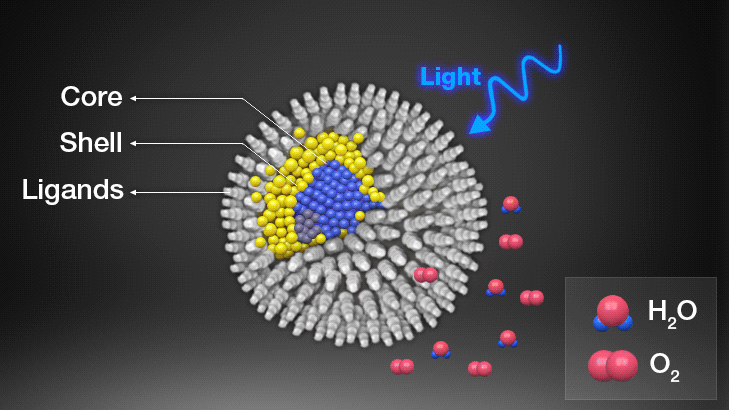 Figure 1. Quantum DotsQDs have atom counts between 200 and 10,000 and have a diameter between 2 and 10 nm [16]. Quantum phenomena set a limit on the energy when semiconductor particles are produced tiny adequately. Because energy and wavelength (or color) are inversely related, it is possible to precisely adjust a particle's spectral properties based on its physical dimensions (fig. 2) [20]. QDs are excellent options for illuminating nanoprobes and carriers in biological applications due to their unique optical properties. Pharmaceuticals may be loaded into QD nanocarriers for therapy using a variety of techniques, including dissolving, dispersion, adsorption, and coupling [21, 22]. It is anticipated that QD fluorescence imaging technology and therapy-based multipurpose nano-drugs would be used to diagnose and treat cancer [23].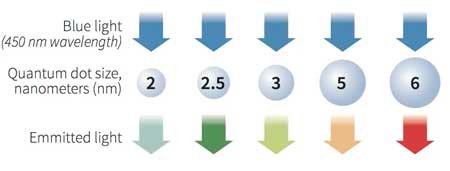 Figure 2. Quantum dots may transform a light spectrum into a variety of hues. The dot produces different colors depending on its sizeProperties of QDsThe size, shape, composition, and structure of a quantum dot define its attributes. Ideal QDs have a variety of properties:Quantum dots, often known as "designer atoms," have a wide range of optical and electrical features that allow them to overcome the limitations of standard semiconductorsExcellent encapsulation effectiveness and medication loading efficiencyUseful cleaning and pretreatment proceduresLow toxicity & high biocompatibilityAn acceptable particle form and dimension, as well as a certain degree of structural durability and rigidityIn vivo, a longer duration of residencyNo adverse medication reactionsQuantum dots are made up of thousands of microscopic metal particles the size of a human hairQuantum dots may be formed into a variety of forms and loaded with a variety of nanomaterialsQuantum dots produce UV light, and the dimensions of the dots impact the hue. For example, 2 nm Quantum dots' luminescence of radiant green and 5nm Quantum dots' luminescence of red are two examples of quantum dotsLuminous quantum dots are often made from chemicals in classes II to VI and III to V, such as Ag, Cd, Hg, Ln, P, Pb, Se, Te, and ZnThe wavelength generated through quantum dots diminishes as their size decreasesThere are many strategies for activating quantum dotsThe spectra of numerous fluorescence emissions do not overlap because quantum dots emit at a distinct wavelength (24, 25).Advantages of QDs The advantages of ideal QDs are as follows:QDs modified antibodies, aptamers, folic acid, and other biological molecules to target medicine delivery to specific organs.QDs control and release medications in a rather unique way. The style of managing and releasing pharmaceuticals of QDs is usually a prevalent assertion at first, and then it exhibits a consistent release for an extended period.Drug QDs can dramatically increase drug efficacy at low concentrations, transport at shorter interludes and minor doses, and lessen side effects.QDs increase medication contact area and improve oral drug absorption and bioavailability.In the process of imparting increased medication stability and use, QDs can avoid rapid drug breakdown by digestive enzymes in the body. Pharmacological-loaded nanoparticle transporters can alter membrane transport routes and improve drug permeability in biofilms, enhancing medicine uptake in cells.The original medicine can be enhanced by using nanoparticles as carriers to increase its solubility in water or to produce a controlled and prolonged release function, boosting chemotherapeutic treatment efficacy and lowering side effects [26, 27].Formulation and Classification of Quantum DotsFormulation of Quantum DotsSynthesizing semiconductor materials at the nanoscale is necessary for the creation of quantum dots. Group II-VI (like CdSe, CdTe) and III-V (like GaAs) compounds are the most popular semiconductor materials utilized for QD production. The optical and electrical qualities of the Quantum Dots that are needed will determine the material choice [28].Several methods for synthesizing Quantum DotsColloidal synthesis: This method involves the biochemical combination of quantum dots in a colloidal solution. It typically utilizes precursors containing semiconductor materials such as cadmium, lead, or indium. By carefully controlling the reaction conditions, including temperature, reaction time, and precursor concentrations, quantum dots of desired size and properties can be obtained. The colloidal synthesis method is widely used due to its simplicity and versatility [28].Sol-Gel Method: The sol-gel method is another technique used for quantum dot formulation. In this approach, metal alkoxides or organometallic complexes are hydrolyzed and condensed to form a gel. The gel is then calcined or annealed to yield the desired quantum dots. A relevant reference for sol-gel synthesis of quantum dots is the study [29].Electrochemical Synthesis: Electrochemical methods offer a versatile approach to quantum dot synthesis. In electrochemical synthesis, an electrode is used to initiate and control the reaction between precursors, which allows for precise control over the quantum dot properties. Key references for electrochemical synthesis techniques include the works [30,31].Molecular Beam Epitaxy (MBE): Molecular Beam Epitaxy is a vapor phase depositing technique used to increase atomically tinny layers of various materials, including quantum dots. MBE allows for the precise control of growth parameters, resulting in high-quality quantum dots with tailored properties. Notable references for quantum dot synthesis using MBE include the studies [32,33].Plasma synthesis: Plasma synthesis involves the generation of plasma, which is a high-energy, ionized gas, to produce quantum dots. In this method, precursor gases containing the desired semiconductor materials are introduced into a plasma reactor, where they are broken down and condensed to form nanoparticles. The use of plasma allows for efficient and rapid synthesis of quantum dots, through control over shape, and composition [34].Characterization of Quantum DotsQuantum dots (QDs) are nanoscopic semiconductor crystals that exhibit unique optical and electrical properties. Due to their size-dependent properties and potential use in various applications, it is crucial to characterize QDs accurately. In this guide, we will explore the different techniques used for the characterization of quantum dots, providing proper references along the way.X-ray Diffraction (XRD): XRD is widely used to determine quantum dot quartz structure and size. It allows scientists to study the exact location and magnitude of the X-ray diffraction peaks, which provides information about the lattice parameters and crystal structure [35].Transmission Electron Microscopy (TEM): TEM offers detailed information on quantum dots' size, shape, and morphology.  Nanoparticles' sizes and shapes were studied using a high-resolution JEOL 7550 scanning electron microscope equipped with a TEM detector. Samples were made by drop-coating 10 microlitres of material on carbon-coated grids 200 mesh Cu (100). High-resolution TEM enables atomic-scale imaging, which assists in determining the structure of nanocrystals [36].Scanning Electron Microscopy (SEM): SEM offers valuable information about the surface morphology and size distribution of Quantum Dots [36].Photoluminescence (PL) Spectroscopy: PL spectroscopy is widely used to study the light emission properties of quantum dots. It measures the intensity and wavelength of the emitted light, providing information about the bandgap, energy levels, and quantum efficiency. At room temperature, the photoluminescence of the films was measured with a spectrophotometer. The films' emission spectra were determined before and after stabilization [37].Absorption Spectroscopy: UV-Vis absorption spectroscopy measures the absorption spectrum of Quantum Dots, revealing their bandgap energy. PL spectroscopy measures the emission spectrum, providing information about their luminescent properties [38].Energy-Dispersive X-ray Spectroscopy (EDS): EDS is utilized for determining the elemental composition of Quantum Dots [39].Fourier Transform Infrared Spectroscopy (FTIR): FTIR helps identify the organic ligands or surface capping agents on the Quantum Dots [40].Dynamic Light Scattering (DLS): DLS provides information about the hydrodynamic size and size allocation of Quantum Dots in solution [41].Applications of QD-based Nanotechnology in Cancer ResearchCancer of the ovariesOvarian cancer is the second most common cervical cancer in women and is the main cause of death among gynecological malignancies. CA 125 is an epithelial antigen that can be used as a tumor marker in the identification and treatment of ovarian cancer [42-44]. Clinical diagnostic applications require the capacity to observe native processes in living organisms, but this is challenging to do in reality because of the limits of traditional imaging and the dearth of fluorescent markers that are suited for the task. QDs are interesting fluorophores for in vivo fluorescence imaging due to their unique photophysical properties, which can overcome many of the drawbacks of traditional dyes.  QDs with a maximum emission wavelength of 605 nm (QD605) to detect CA125 in ovarian cancer specimens of various kinds (fixed cells, tissue slices, and xenograft tumors) with good specificity and sensitivity [45]. The labeling signals from QDs were brighter, more specific, and more persistent as compared to fluorescein isothiocyanate (FITC).  Biocompatible QDs coated with the natural protein silk fibroin (SF) and utilized these QD conjugates as a fluorescent marker for effective bioimaging of HEYA8 ovarian cancer cells [46]. Furthermore, QD signals are more photostable than traditional organic dyes [47]. Photoluminescence that is pH-dependent CdSe/ZnSe/ZnS QDs was generated in SKOV-3 human ovarian cancer cells, hinting at implications for intracellular pH sensors. In human ovarian epidermal carcinoma cells, effectively targeted EGFR single molecules (A431) [48,49]. The characteristics of QDs have created new opportunities for improved molecular and cellular imaging, as well as ultrasensitive bioassays for ovarian cancer detection.Table 1. Development of QDs-based nanotechnology for ovarian cancer researchBreast CancerWu et al. [50] examined a novel method for labeling HER2 (human epidermal growth factor receptor 2, HER2) on the breast cancer cell membrane, also known as c-erbB-2 or HER2/neu, which is overexpressed in 25-30% of breast cancer that is invasive [49,50] and plays an important role in breast cancer prognosis and treatment selection [50-53]. Other studies utilizing QDs to detect HER2 for breast cancer detection followed [54,55]. Yezhelyev et al. [56] used intact breast cancer cells and tumor specimens to examine the use of multicolor QDs for quantitative and concurrently identifying of several biomarkers, as well as a comparison of the new QDs-based genetic profiling technology with standard western blotting and fluorescence in situ hybridization (FISH). The multicolor bioconjugates were utilized to detect five clinically relevant tumor markers at the same time in breast cancer cells MCF-7 and BT474, including HER2 (QD-HER2), ER (QD-ER), PR (QD-PR), EGFR (QD-EGFR), and mTOR (QD-mTOR). The use of QD-Abs profiling revealed a quantifiable link between HER2 gene amplification and HER2 protein expression. The current research implies that conjugated QDs might be used to detect low levels of HER2 protein expression, although the therapeutic implications of this discovery need to be examined further. To get around the research's practical drawbacks, we recently used QDs coupled with antibodies to detect HER2 status in breast cancer [57]. Our study included 700 individuals with advanced breast cancer, including 3 men and 697 women. Our QD immune histochemistry (QDs-IHC) analytical approach was used to analyze the expression of HER2 in breast cancer in an automated, quantitative, sensitive, and easy manner. The QDs-based methodology is more sensitive, accurate, and cost-effective than traditional IHC, especially in cases of IHC (2+), signaling that this unique method has therapeutic promise, particularly in nations with poor infrastructure [24].Table 2. Development of QDs-based nanotechnology for breast cancer researchPancreatic CancerPancreatic cancer patients have a median survival time of about 6 months, and only about 5% of those diagnosed with the disease live longer than 5 years [58,59]. Because of a lack of specific symptoms and diagnostic restrictions, the majority of patients are diagnosed at an advanced stage. [56]. QDs can be used to target the purpose of early diagnosis of pancreatic cancer [61], even at an early stage of development (uPAR), by using proteins/peptides directed against overexpressed surface receptors on cancer cells/tissues such as the transferrin receptor, antigen claudin-4, and urokinase plasminogen activator receptor. Qian [63] employed CdSe/CdS/ZnS QDs with enhanced photoluminescence efficiency and stability as an optical agent for imaging pancreatic cancer cells with transferring and anti-Claudin-4 antibodies. The anti-Claudin-4 monoclonal antibody is also utilized to demonstrate pancreatic cancer-specific uptake. This tailored QDs technology will be improved further to provide an imaging tool for pancreatic cancer early detection. Yong et al. [64] used non-cadmium-based QDs to scan live pancreatic cancer cells effectively and safely. Bioconjugation of functionalized InP/ZnS QDs with pancreatic cancer-specific monoclonal antibodies, such as anti-claudin 4, resulted in pancreatic cancer cell line targeting in vitro. The discovery of poor targeting in nonpancreatic cancer cell lines missing the claudin-4 receptor validated in vitro receptor-mediated transport of bioconjugates. These findings suggest the use of InP/ZnS QDs as noncadmium-based, safe, and effective optical imaging nanoprobes in imaging for diagnosis.Table 3. Development of QDs-based nanotechnology for pancreatic cancer researchProstate CancerYong et al. [64] used non-cadmium-based QDs to scan live pancreatic cancer cells effectively and safely. Bioconjugation of functionalized InP/ZnS QDs with pancreatic cancer-specific monoclonal antibodies, such as anti-claudin 4, resulted in pancreatic cancer cell line targeting in vitro. The discovery of poor targeting in nonpancreatic cancer cell lines missing the claudin-4 receptor validated in vitro receptor-mediated transport of bioconjugates. These findings suggest the use of InP/ZnS QDs as noncadmium-based, safe, and effective optical imaging nanoprobes in diagnostic imaging. Shi [70] discovered that QDs outperformed IHC for detecting androgen receptors (AR) and PSA in prostate cancer cells. Both of these investigations [71] highlight why QDs are attractive nanoparticles for diagnostic applications by demonstrating their diagnostic tool potential. Because antibodies coupled to QDs are typically full-length antibodies, their binding ability is significantly reduced [72]. A recent study revealed that using single-chain antibody fragments (scFvs) in combination with QDs has various benefits in terms of solubility, activity, ease of production, and ease of structure-based genetic editing, all of which were proven by detecting prostate cancer cells [73].Table 4. Development of QDs-based nanotechnology for prostate cancer research:Gastrointestinal cancerBostick et al. [75] used QD-based combinatorial imaging to uncover five biomarkers on the same tissue slide, which allowed them to evaluate additional biomarkers using numerous slides stained with the five different biomarkers. And also advised creating a workflow for each biomarker's quantitative analysis. The technology was effective and convenient, taking only 7 hours to test six biomarkers, which was beneficial for clinical use.Patents of QDsTo evaluate and categorize current work in the field of sickness treatment, patents, and associated searches were conducted on the World Intellectual Property Organization's official website. Table 5. Shows a list of Quantum Dots patentsQuantum Dots in Cancer Diagnosis and TherapyQuantum dots (QDs) are photovoltaic nanostructures. that glow when stimulated by light. They offer outstanding optical features, including as high brightness, photobleaching resistance, and a wavelength that may be adjusted. QDs can now be used in cancer imaging thanks to recent advances in surface modification. Combining QDs with biomolecules such as peptides and antibodies may enable in vivo cancer targeting. We propose future potential for enhancing QD technology to identify metastatic cancer cells, count the quantity of specific biological targets, and prescribe tailored cancer therapy by giving biomechanical indicators for target suppression [82].Future Challenges and ProspectsNanotoxicityAlthough QDs have great potential for biomedical imaging and detection, toxicological and pharmacological difficulties, mostly due to heavy metal and colloidal instability, have hampered breakthroughs in cancer diagnosis and therapy [79, 80].These difficulties may not stymie application development in vitro, but they pose significant obstacles to human in vivo cancer imaging. Efforts have been undertaken to create novel QDs based on their components, sizes, surface coatings, and valences to minimize toxicity and enhance detection efficiency. However, issues such as QD modification-induced coating shell deterioration should be taken into account [81-83]. Nonspecific RES buildup should be evaluated, including the liver, spleen, and lymphatic system [79, 84]. There have also been instances of immunological reactions and genotoxicity [85]. According to several studies [86], QDs smaller than 5 nm can be eliminated by the kidney. When addressing biosafety for in vivo applications, long-term toxicological and pharmacokinetic studies involving QD breakdown, excretion, persistence, and immune response should be extensively assessed. Due to the toxicity of Cd, Se, Zn, Te, Hg, and Pb, numerous low-toxicity QDs have been produced [87, 88]. Reduced toxicity can be accomplished, for example, by swapping Cd for Zn. Temperature, chemical, and photochemical disturbances, for example, are also less vulnerable to such QDs. Because of their excellent quantum efficiency and color tunability, these doped QDs are intriguing candidates for future attempts to reduce QD-based cytotoxicity. Because of their narrow emission spectra (45 nm to 65 nm whole width at half maximum), they can also cover the bulk of the visible spectral window. Doped QDs emitting in the near-infrared spectrum will be available shortly. Before QDs can be employed in any medical activity, they must go through thorough testing and study on their toxicity profiles.Design and manufacture of biocompatible and biodegradable nanoparticlesQD-based in vivo imaging and targeting research is hampered by their relatively large size (15 nm to 30 nm) and short circulation half-life in the blood vascular system. Various current groups are aiming to increase the circulation time of QDs by adding passivating compounds such as PEG to the particles and controlling the overall charge of the particles to avoid adsorption to plasma proteins [89-91]. On the other hand, any contrast agent must be eliminated from the body before being employed in a therapeutic setting. A recent study discloses a size barrier of 5 to 6 nanometers in diameter below which QDs are unable to exit the liver and be removed through the kidneys [92,93].Reproducibility, reliability, and comparability of QDsThe present clinical uses of QDs are significantly hampered by a lack of data on their repeatability and comparability, as well as their quantification capabilities. varied functionalized QDs from diverse sources will have varied fluorescence quantum yields due to differences in materials and surface chemistry. As a result, the first step is to formulate and establish quality standards for these distinct functionalized QD materials [94-96].ConclusionNanotechnology has shown a great deal of promise in cancer treatment throughout the years. Nanomaterials (QDs) have improved cancer diagnosis and therapy due to their superior pharmacokinetic and pharmacodynamic features. Nanotechnology, because of its unique properties, allows for targeted drug delivery in injured tissues with minimum systemic toxicity. QDs are technical marvels with qualities that have the potential to revolutionize cancer detection and therapy. Nowadays, QDs are frequently utilized in vitro for a variety of purposes, including determining cancer biomarkers in molecular pathology, revealing cancer invasion, focusing on the tumor environment, and providing a new approach to better understanding tumor heterogeneity, diagnosis, classification, and cancer treatment. The future of nanomedicine will be multifunctional nanoplatforms that combine medicinal components with multimodality imaging. The ultimate objective is for nano platform-based medicines to enable efficient and selective in vivo targeted drug delivery without systemic toxicity, with dosage and therapeutic effectiveness monitored noninvasively throughout time. Inadequate administration, potential toxicity, and the absence of monitoring are all significant barriers to QD clinical implementation.ReferencesCancan Jin1 et al. Application of Nanotechnology in Cancer Diagnosis and Therapy - A Mini-Review. International Journal of Medical Sciences. 2020; 17(18): 2964-2973.Bray F, Ferlay J, Soerjomataram I, Siegel RL, Torre LA, Jemal A. Global cancer statistics 2018: GLOBOCAN estimates of incidence and mortality worldwide for 36 cancers in 185 countries. CA Cancer J Clin. 2018; 68: 394-424.Lauffenburger DA, Horwitz AF. Cell migration: a physically integrated molecular process. Cell 1996; 84: 359-369.Ridley AJ, Schwartz MA, Burridge K, et al. Cell migration: integrating signals from front to back. Science 2003; 302: 1704-1709.Sanz MorenoV, Marshall CJ. The plasticity of cytoskeletal dynamics underlying neoplastic cell migration. Curr Opin Cell Biol 2010; 22: 690-696.Friedl P, Alexander S. Cancer invasion and the microenvironment: plasticity and reciprocity. Cell 2011; 147:992-1009.Chaffer CL, Weinberg RA. A perspective on cancer cell metastasis. Science 2011; 331: 1559-1564.Joyce JA, Pollard JW. Micro environmental regulation of metastasis. Nat Rev Cancer 2009; 9: 239-252Egeblad M, Rasch MG, Weaver VM. Dynamic interplay between the collagen scaffold and tumor evolution. CurrOpin Cell Biol 2010; 22: 697-706He K, Xu T, Goldkorn A. Cancer cells cyclically lose and regain drug resistant highly tumorigenic features characteristic of a cancer stemlike phenotype. Mol Cancer Ther 2011; 10: 938-948.Picchio M, Beck R, Haubner R, et al. Intratumoral spatial distribution of hypoxia and angiogenesis assessed by18FFAZAand 125IGlucoRGDautoradiography. J Nucl Med 2008; 49: 597-605.Shapiro IM, Cheng AW, Flytzanis NC, et al. An EMT drivenalternative splicing program occurs in humanbreast cancer and modulates cellular phenotype. PLoS Genet 2011; 7: e1002218.Alexander S, Friedl P. Cancer invasion and resistance: interconnected processes of disease progression and therapy failure. Trends Mol Med 2012; 18: 1326Sansing HA, Sarkeshik A, Yates JR, et al. Integrin alphabeta1, alpha beta, alpha-6-beta effectors p130Cas, Srcand talin regulate carcinoma invasion and chemoresistance. Biochem Biophys Res Commun 2011; 406: 171-176.Yao H, Zeng ZZ, Fay KS, et al. Role of alpha(5)beta(1) Integrin Upregulationin RadiationInduced. Chun-Wei Peng Application of Quantum Dots-Based Biotechnology in Cancer Diagnosis: Current Status and Future Perspectives. Hindawi Publishing Corporation Journal of Nanomaterials.Volume 2010:10.Wang Y, Chen L. Quantum dots, lighting up the research and development of nanomedicine. Nanomedicine2011; 7: 385-402.Tholouli E, Sweeney E, Barrow E, et al. Quantum dots light up pathology. J Pathol 2008; 216: 275-285.Byers RJ, Hitchman ER. Quantum dots brighten biological imaging. Prog Histochem Cytochem 2011;201-237.Peer D, Karp JM, Hong S, Farokhzad QC, Margalit R, Langer R. Nanocarriers as an emerging platform for cancer therapy. Nat Nanotechnol 2: 2007:751–760.Abbaspourrad A, Datta SS, Weitz DA. Controlling release from pH-responsive microcapsules. Langmuir 29: 2013:12697–12702.Biju V, Mundayoor S, Omkumar RV, Anas A, Ishikawa M. Bioconjugated quantum dots for cancer research: present status, prospects and remaining issues. Biotechnol Adv 28: 2010 :199–213Kanav Midha et al. QUANTUM DOTS IN CANCER THERAPY. International Journal of Current science and technology vol. 3, Issue, 10, pp. 130-139, November, 2015.Loretz B, Jain R, Dandekar P, Thiele C, Yamada H, Mostaghaci B, et al. Chances of nanomaterials for pharmaceutical applications. Safety Aspects of Engineered Nanomaterials. Chapter 10: 2013: 279-317.Balaure PC, Grumezescu AM. Smart synthetic polymer nanocarriers for controlled and site-specific drug delivery. Curr Top Med Chem .2015:1424–1490.Mei-Xia Zhao et al. Quantum Dots as Nano-Carriers for Targeted Drug Delivery and Cancer Therapy. Nanoscale Research Letters volume 11, Article number: 207:2016.Peng, X. et al. Shape Control of CdSe Nanocrystals. Nature, 1997,404(6773), 59-61. Hines, M.A. and Guyot-Sionnest. Synthesis and Characterization of Strongly Luminescing ZnS-Capped CdSe Nanocrystals. Journal of Physical Chemistry, 1996:100(2), 468-471.Qiao, X. et al. Sol-Gel Synthesis of Quantum Dots: An Overview. Advanced Materials Interfaces. 2018:5(11), 1800221.Pattantyus-Abraham, A.G. et al. Depleted-Heterojunction Colloidal Quantum Dot Solar Cells. ACS Nano. 2012:6(5), 4003-4013.Hodes, G. Semiconductor Nanocrystal Quantum Dots: Synthesis, Assembly, Spectroscopy and Applications, Springer Science & Business Media.2012.Warburton, R.J. Molecular Beam Epitaxy of Quantum Dots. Semiconductors and Semimetals, 2003:78, 1-65.Petroff, P. et al. (2012). Quantum Dots: Fundamentals, Applications, and Frontiers. Academic Press.X-ray Diffraction: A Practical Approach", Cullity, B.D., Stock, S.R. John Wiley & Sons, Inc., Hoboken, NJ, USA (2001).Grzebieniarz, W.; Nowak, N.; Khachatryan, G.; Krzan, M.; Krystyjan, M.; Kosi ´nski, J.; Khachatryan, K. The Preparation and Characterization of Quantum Dots in Polysaccharide Carriers (Starch/Chitosan) as Elements of Smart Packaging and Their Impact on the Growth of Microorganisms in Food. Materials 2021: 14, 7732.Scanning Electron Microscopy and X-ray Microanalysis", Goldstein, J.I., Newbury, D.E., Joy, D.C. et al. Springer, New York, NY, USA (2017).Quantum Dot Optoelectronics", Bimberg, D., Grundmann, M., Ledentsov, N.N. et al. World Scientific, Singapore (1999).Energy-dispersive X-ray Spectroscopy (EDS) Analysis for the Investigation of Ancient Pottery", Katsanou, K., Baklavaridis, A. J. Archaeol. Sci., 106, 105146 (2019).Infrared and Raman Spectroscopy: Principles and Spectral Interpretation", Larkin, P. John Wiley & Sons, Inc., Hoboken, NJ, USA (2011)."Dynamic Light Scattering: With Applications to Chemistry, Biology, and Physics", Berne, B.J., Pecora, R. John Wiley & Sons, Inc., Hoboken, NJ, USA (2000).Lee S, Kang E, Kim K, Choi K, Kwon IC. New generation of multifunctional nanoparticles for cancer imaging and therapy. AdvFunct Mater 2009;19:1553–66hhhH. Lu, B. Li, Y. Kang, et al. Paclitaxel nanoparticle inhibits growth of ovarian cancer xenografts and enhances lymphatic targeting.Cancer Chemotherapy and Pharmacology, vol. 59, no. 2, pp. 175–181, 2007.E. V. S. Høgdall, L. Christensen, S. K. Kjaer, et al. CA125 expression pattern, prognosis and correlation with serum CA125 in ovarian tumor patients. From The Danish “MALOVA” Ovarian Cancer Study. Gynecologic Oncology, vol. 104, no. 3, pp. 508–515, 2007R. W. Tothill, A. V. Tinker, J. George, et al. Novel molecular subtypes of serous and endometrioid ovarian cancer linked to clinical outcome. Clinical Cancer Research, vol. 14, no. 16, pp. 5198–5208, 2008Y. Zheng, D. Katsaros, S. J. C. Shan, et al. A multiparametric panel for ovarian cancer diagnosis, prognosis, and response to chemotherapy. Clinical Cancer Research, vol. 13, no. 23, pp. 6984–6992, 2007H.-Z. Wang, H.-Y. Wang, R.-Q. Liang, and K.-C. Ruan. Detection of tumor marker CA125 in ovarian carcinoma using quantum dots. Acta Biochimica et Biophysica Sinica, vol. 36, no. 10, pp. 681–686, 2004Wang HZ, Wang HY, Liang RQ, et al. Detection of tumor marker CA125 in ovarian carcinoma using quantum dots. Acta Biochim Biophys Sin (Shanghai) 2004; 36: 681-686.Liu YS, Sun Y, Vernier PT, et al. pH-sensitive Photoluminescence of CdSe/ZnSe/ZnS Quantum Dots in Human Ovarian Cancer Cells. J Phys Chem C Nanomater Interfaces 2007; 111: 2872-2878.Kawashima N, Nakayama K, Itoh K, et al. Reversible dimerization of EGFR revealed by single-molecule fluorescence imaging using quantum dots. Chemistry 2010; 16: 1186-1192.B. B. Nathwani, M. Jaffari, A. R. Juriani, A. B. Mathur, and K. E. Meissner. Fabrication and characterization of silk-fibroin-coated quantum dots. IEEE Transactions on Nanobioscience, vol. 8, no. 1, pp. 72–77, 2009.X. Wu, H. Liu, J. Liu, et al.Immunofluorescent labeling of cancer marker Her2 and other cellular targets with semiconductor quantum dots. Nature Biotechnology, vol. 21, no. 1, pp. 41–46, 2003L. Harris, H. Fritsche, R. Mennel, et al. American society of clinical oncology 2007 update of recommendations for the use of tumor markers in breast cancer. Journal of Clinical Oncology, vol. 25, no. 33, pp. 5287–5312, 2007.D. J. Slamon, W. Godolphin, L. A. Jones, et al. Studies of the HER-2/neu proto-oncogene in human breast and ovarian cancer. Science, vol. 244, no. 4905, pp. 707– 712, 1989 Goldhirsch, J. H. Glick, R. D. Gelber, A. S. Coates, B. Thurlimann, and H. J. Senn, “Meeting highlights: international expert consensus on the rimary therapy of early breast cancer 2005,” Annals of Oncology, vol. 16, no. 10, pp. 1569–1583, 2005 M. M. Moasser et al. The oncogene HER2: its signaling and transforming functions and its role in human cancer pathogenesis. Oncogene, vol. 26, no. 45, pp. 6469– 6487, 2007.H. Tsuda, “HER-2 (c-erbB-2) test update: present status and problems,” Breast Cancer, vol. 13, no. 3, pp. 236– 248, 2006.C. Wolff, M. E. H. Hammond, J. N. Schwartz, et al. American Society of Clinical Oncology/College of American Pathologists guideline recommendations for human epidermal growth factor receptor 2 testing in breast cancer. Journal of Clinical Oncology, vol. 25, no. 1, pp. 118–145, 2007.S. Li-Shishido, T. M. Watanabe, H. Tada, H. Higuchi, and N. Ohuchi. Reduction in nonfluorescence state of quantum dots on an immunofluorescence staining; Biochemical and Biophysical Research Communications, vol. 351, no. 1, pp. 7–13, 2006.Y. Xiao, X. Gao, G. Gannot, et al. Quantitation of HER2 and telomerase biomarkers in solid tumors with IgY antibodies and nanocrystal detection. International Journal of Cancer, vol. 122, no. 10, pp. 2178–2186, 2008.M. V. Yezhelyev, A. Al-Hajj, C. Morris, et al. In situ molecular profiling of breast cancer biomarkers with multicolor quantum dots. Advanced Materials, vol. 19, no. 20, pp. 3146–3151, 2007C. R. H. Hruban, A. Maitra, S. E. Kern, and M. Goggins. Precursors to pancreatic cancer. Gastroenterology Clinics of North America, vol. 36, no. 4, pp. 831–849, 2007 S. L. Swierczynski, A. Maitra, S. C. Abraham, et al. Analysis of novel tumor markers in pancreatic and biliary carcinomas using tissue microarrays. Human Pathology, vol. 35, no. 3, pp. 357–366, 2004.X. Montet, R. Weissleder, and L. Josephson. Imaging pancreatic cancer with a peptide-nanoparticle conjugate targeted to normal pancreas. Bioconjugate Chemistry, vol. 17, no. 4, pp. 905–911, 2006.L. Yang, H. Mao, Y. A. Wang, et al. Single chain epidermal growth factor receptor antibody conjugated nanoparticles for in vivo tumor targeting and imaging. Small, vol. 5, no. 2, pp. 235–243, 2009.L. Yang, H. Mao, Z. Cao, et al. Molecular imaging of pancreatic cancer in an animal model using targeted multifunctional nanoparticles.  Gastroenterology, vol. 136, no. 5, pp. 1514–1525, 2009.J. Qian, K.-T. Yong, I. Roy, et al. Imaging pancreatic cancer using surface-functionalized quantum dots. Journal of Physical Chemistry B, vol. 111, no. 25, pp. 6969–6972, 2007 K. T. Yong, H. Ding, I. Roy, et al. Imaging pancreatic cancer using bioconjugatedinp quantum dots. ACS Nano, vol. 3, no. 3, pp. 502–510, 2009Jemal, R. Siegel, E. Ward, Y. Hao, J. Xu, and M. J. Thun. Cancer statistics. CA: A Cancer Journal for Clinicians, vol. 59, no. 4, pp. 2009: 225–249.S. J. Freedland, J. M. Hotaling, N. J. Fitzsimons, et al. PSA in the new millennium: a powerful predictor of prostate cancer prognosis and radical prostatectomy outcomes—results from the SEARCH database. European Urology, vol. 53, no. 4, pp. 758–766, 2008.M. Noguchi et al. Preoperative serum prostate specific antigen does not reflect biochemical failure rates after radical prostatectomy in men with large volume cancers.  Journal of Urology, vol. 164, no. 5, pp. 1596– 1600, 2000.R. A. Smith, V. Cokkinides, and O. W. Brawley. Cancer screening in the United States, 2009: a review of current American Cancer Society guidelines and issues in cancer screening.  CA: A Cancer Journal for Clinicians, vol. 59, no. 1, pp. 27–41, 2009.X. Gao, Y. Cui, R. M. Levenson, L. W. K. Chung, and S. Nie. In vivo cancer targeting and imaging with semiconductor quantum dots. Nature Biotechnology, vol. 22, no. 8, pp. 969–976, 2004.C. Shi, G. Zhou, Y. Zhu, et al. Quantum dots-based multiplexed immunohistochemistry of protein expression in human prostate cancer cells. European Journal of Histochemistry, vol. 52, no. 2, pp. 127–134, 2008.H. M. E. Azzazy, M. M. H. Mansour, and S. C. Kazmierczak. Nanodiagnostics: a new frontier for clinical laboratory medicine. Clinical Chemistry, vol. 52, no. 7, pp. 1238–1246, 2006.X. Gao, L. W. K. Chung, and S. Nie, Quantum dots for in vivo molecular and cellular imaging. Methods in Molecular Biology, vol. 374, pp. 135–145, 2007.Y. Wang et al. “PSA fluoroimmunoassays using anti-PSA ScFv and quantumdot conjugates,” Nanomedicine. vol. 3, no. 4, pp. 475– 483, 2008.Bostick RM et al. Detecting and quantifying biomarkers of risk for colorectal cancer using quantum dots and novel image analysis algorithms. ConfProc IEEE Eng Med BiolSoc 2006; 1:3313-3316. https://patents.google.com/patent/EP3073728A1/enhttps://patents.google.com/patent/EP2603935B1/enhttps://patents.google.com/patent/JP2013539598A/enHardman R.A toxicologic review of quantum dots: toxicity depends on physicochemical and environmental factors. Environ Health Perspect 2006; 114: 165-172.Rzigalinski BA, Strobl JS. Cadmium-containing nanoparticles: perspectives on pharmacology and toxicology of quantum dots. Toxicol Appl Pharmacol 2009; 238: 280-288.Choi HS, Liu W, Liu F, et al. Design considerations for tumour-targeted nanoparticles. Nat Nanotechnol 2010; 5: 42-47 Bottrill M, Green M.Some aspects of quantum dot toxicity. Chem Commun (Camb) 2011; 47: 7039-7050Smith AM, Duan H, Mohs AM, et al. Bioconjugated quantum dots for in vivo molecular and cellular imaging. Adv Drug Deliv Rev 2008; 60: 1226-1240Ballou B, Ernst LA, Andreko S, et al. Sentinel lymph node imaging using quantum dots in mouse tumor models. Bioconjug Chem 2007; 18: 389-396Choi AO, Brown SE, Szyf M, et al. Quantum dot-induced epigenetic and genotoxic changes in human breast cancer cells. J Mol Med (Berl) 2008; 86: 291-302Kim S, Lim YT, Soltesz EG, et al. Near-infrared fluorescent type II quantum dots for sentinel lymph node mapping. Nat Biotechnol 2004; 22: 93-97 Landin L, Miller MS, Pistol M, et al. Optical studies of individual InAs quantum dots in GaAs: few-particle effects. Science 1998; 280: 262-264.Pradhan N, Battaglia DM, Liu Y, et al. Efficient, stable, small, and water-soluble doped ZnSe nanocrystal emitters as non-cadmium biomedical labels. Nano Lett 2007; 7: 312-317Liu XL, Peng CW, Chen C, et al. Quantum dots-based double-color imaging of HER2 positive breast cancer invasion. Biochem Biophys Res Commun 2011; 409: 577-582Koole R, van Schooneveld MM, Hilhorst J, et al. Paramagnetic lipid-coated silica nanoparticles with a fluorescent quantum dot core: a new contrast agent platform for multimodality imaging. Bioconjug Chem 2008; 19: 2471-2479 Park JH, von Maltzahn G, Ruoslahti E, et al. Micellar hybrid nanoparticles for simultaneous magnetofluorescent imaging and drug delivery. Angew Chem Int Ed Engl 2008; 47: 7284-7288 Choi HS, Liu W, Misra P, et al. Renal clearance of quantum dots. Nat Biotechnol 2007; 25: 1165-1170.Xu H, Chen C, Peng J, et al. Evaluation of the bioconjugation efficiency of different quantum dots as probes for immunostaining tumor-marker proteins. Appl Spectrosc 2010; 64: 847-852.Hua Zhang et al. Quantum dots for cancer diagnosis and therapy: biological and clinical perspectives Nanomedicine, vol. 3:2008.S.no.Type of QDsType of human ovarian cancer cellOutcomesReference1.QD605CA125Labeling signal more specific and stable[45]2.QDsSF(QDs conjugates)HEYA8Better photostability[46,47]3.CdSe/ZnSe/ZnSSKOV-3Enhanced molecular or cellular imaging for ovarian cancer diagnose[48,49]S.no. Type of QDsType of human breast cancer cell Outcomes Reference 1.HER2 (QD-HER2), ER (QD-ER), PR (QD-PR), EGFR (QD-EGFR)MCF-7to identify low HER2 protein expression levels[56]2.mTOR (QD-mTORBT474,detect five clinically relevant tumor markers[56,57]3.QDs-IHCHER-2automated, quantitative, sensitive, and simple approach.[24]S.no. Type of QDsType of human pancreatic cancer cell Outcomes Reference 1.CdSe/CdS/ZnS QDsClaudin-4pancreatic cancer early detection imaging[62]2.InP/ZnS QDsanticlaudin 4In diagnostic imaging, effective optical imaging nanoprobes are used.[63,64]S.no. Type of QDsType of human prostate cancer cell Outcomes Reference 1.QDsantibody fragments (scFvs)detecting prostate cancer cells[74]Patent No.            Assignee Issue                                 DateReference US 4637988       Eastman Kodak Company                 1987[24]US 6114038          BioCrystal Ltd                                  2000[24]US 6274323         Quantum Dot Corporation                 2001[24]US 7181266     Massachusetts Institute of Technology, Beth Israel Deaconess Medical Center      2007[24]CN 200810041133    Shen Bo Crane                                    2009[24]CN 201010185953Mao Quan, Chu Hou Sen                 2012[24]CN 201410239033Im Kwon, Yang Xudong, Chen Jie, Chen Yang, Sun Yang,Xue Qing, Bai Yang,Dongfeng Xia                              2014[24]EP 3073728A1Nokia Technologies Oy2016[76]EP2603935B1Samsung Electronics co Ltd.2018[77]US10630927B2Nokia Technologies Oy2021[78]